            РЕПУБЛИКА СРБИЈАМИНИСТАРСТВО ФИНАНСИЈА             ПОРЕСКА УПРАВА     Сектор за материјалне ресурсе  Број: 000-404-01-00900/2020-1100         Дана: 06.11.2020.године                  БеоградНа основу члана 116. Закона о јавним набавкама («Службени гласник РС», бр. 124/12, 14/15 и 68/15), Министарство финансија, Пореска управа -  Сектор за материјалне ресурсе, објављује:ОБАВЕШТЕЊЕ О ЗАКЉУЧЕНОМ УГОВОРУНазив, адреса и интернет страница наручиоца: Министарство финансија, Пореска управа, Сектор за материјалне ресурсе, Саве Машковића 3-5, Београд, www.purs.gov.rs/javne-nabavkeВрста наручиоца: Орган државне управе.Опис предмета набавке, назив и ознака из општег речника набавке: Радови на капиталном одржавању пословног простора Пореске управе Филијале Нови Пазар,  број ЈН 100А/2020.Назив и ознака из општег речника набавке: 45330000-9- водоинсталатерски и санитарни радови, 45421100-5- уградња врата и прозора и сродних елемената, 45443000-4- фасадерски радови.Уговорена вредност: 16.035.850,00  динара, без ПДВ-а.Критеријум за доделу уговора: Најнижа понуђена цена.Број примљених понуда: 3 (три) понуде. Све понуде су оцењене прихватљивим.Највиша и најнижа понуђена цена:Eloxal Company, doo, Нови Пазар - 18.175.383,00 динара, без ПДВ-а;ES ENERGO-SERVIS DOO, Београд  - 16.035.850,00 динара, без ПДВ-а.Датум доношења одлуке о додели уговора: 20.10.2020.године.Датум закључења уговора: 04.11.2020.године.Основни подаци о извођачу радова: ES ENERGO – SERVIS DOO,  са седиштем у Београду, Лештане, Кружни пут 9в, ПИБ: 101723017,  матични број: 17069381.  Период важења уговора: годину дана од дана закључења уговора, осим одредби које се односе на гарантни период.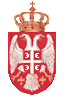 